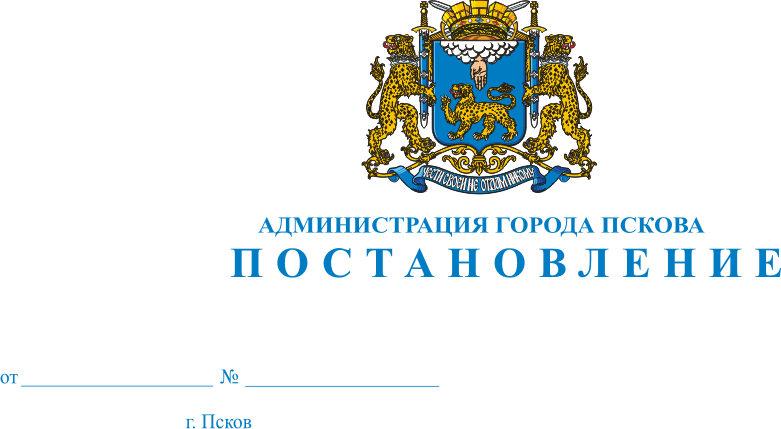 О внесении изменений в постановление Администрации города Пскова от 11 мая 2016 года № 602 «Об утверждении Административного регламента предоставления муниципальной услуги «Предоставление места размещения нестационарного торгового объекта на территории города Пскова»В целях приведения Административного регламента в соответствие                           с действующим законодательством, нормами Федерального закона  от  27 июля 2010 года № 210-ФЗ «Об организации предоставления государственных                                      и муниципальных услуг», руководствуясь статьями 32, 34 Устава муниципального образования «Город Псков», Администрация города ПсковаПОСТАНОВЛЯЕТ:1. Внести в Административный регламент предоставления муниципальной услуги «Предоставление места размещения нестационарного торгового объекта                на территории города Пскова», утвержденный постановлением Администрации города Пскова от 11 мая 2016 года № 602, следующие изменения:1) абзац 1 пункта 6 раздела II «Стандарт предоставления муниципальной услуги» изложить в следующей редакции:«6. В целях предоставления государственных и муниципальных услуг установление личности Заявителя может осуществляться в ходе личного приема посредством предъявления паспорта гражданина Российской Федерации либо иного документа, удостоверяющего личность, в соответствии с законодательством Российской Федерации.»;2) дополнить пункт 6 раздела II «Стандарт предоставления муниципальной услуги» абзацем вторым следующего содержания:«Исчерпывающий перечень документов, необходимых для предоставления муниципальной услуги, с разделением на документы и информацию, которые Заявитель должен представить самостоятельно, и документы, которые Заявитель вправе представить по собственной инициативе, так как они подлежат представлению в рамках межведомственного взаимодействия.».2. Настоящее постановление вступает в силу с момента его официального опубликования.3. Настоящее постановление опубликовать в газете «Псковские Новости»                       и разместить на официальном сайте муниципального образования «Город  Псков»                 в сети «Интернет».4. Контроль за исполнением настоящего постановления возложить на  и.о. заместителя Главы Администрации города Пскова П.В. Волкова.И. п. Главы Администрации города Пскова                                                                                                     Б.А. Елкин